В детском саду прошла неделя «Мир музыки прекрасной». Для детей 2младшей группы №1,№2 прошло развлечение «Веселые музыканты». В средней группе №3,№4  музыкальное развлечение «У Феи Музыки в гостях», в старшей группе №5 музыкальный конкурс «Угадай мелодию» по творчеству В.Я.Шаинского. Для воспитанников подготовительных групп проведена музыкальная гостиная «В гостях у Терпсихоры».Музыкальная гостиная «В гостях у Терпсихоры»Танец «Зеркальный вальс»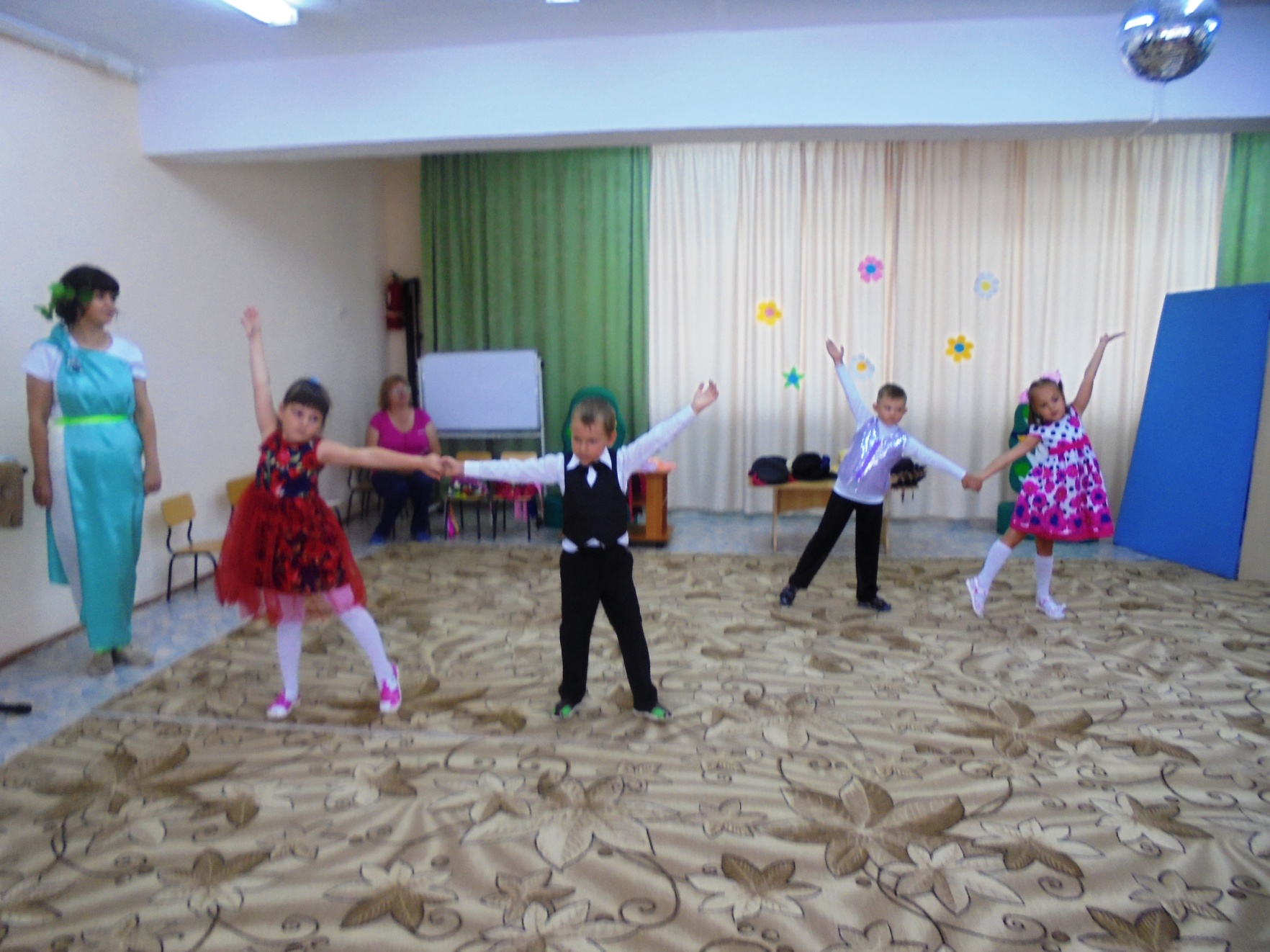 Танцевальная разминка «Учитель танцев»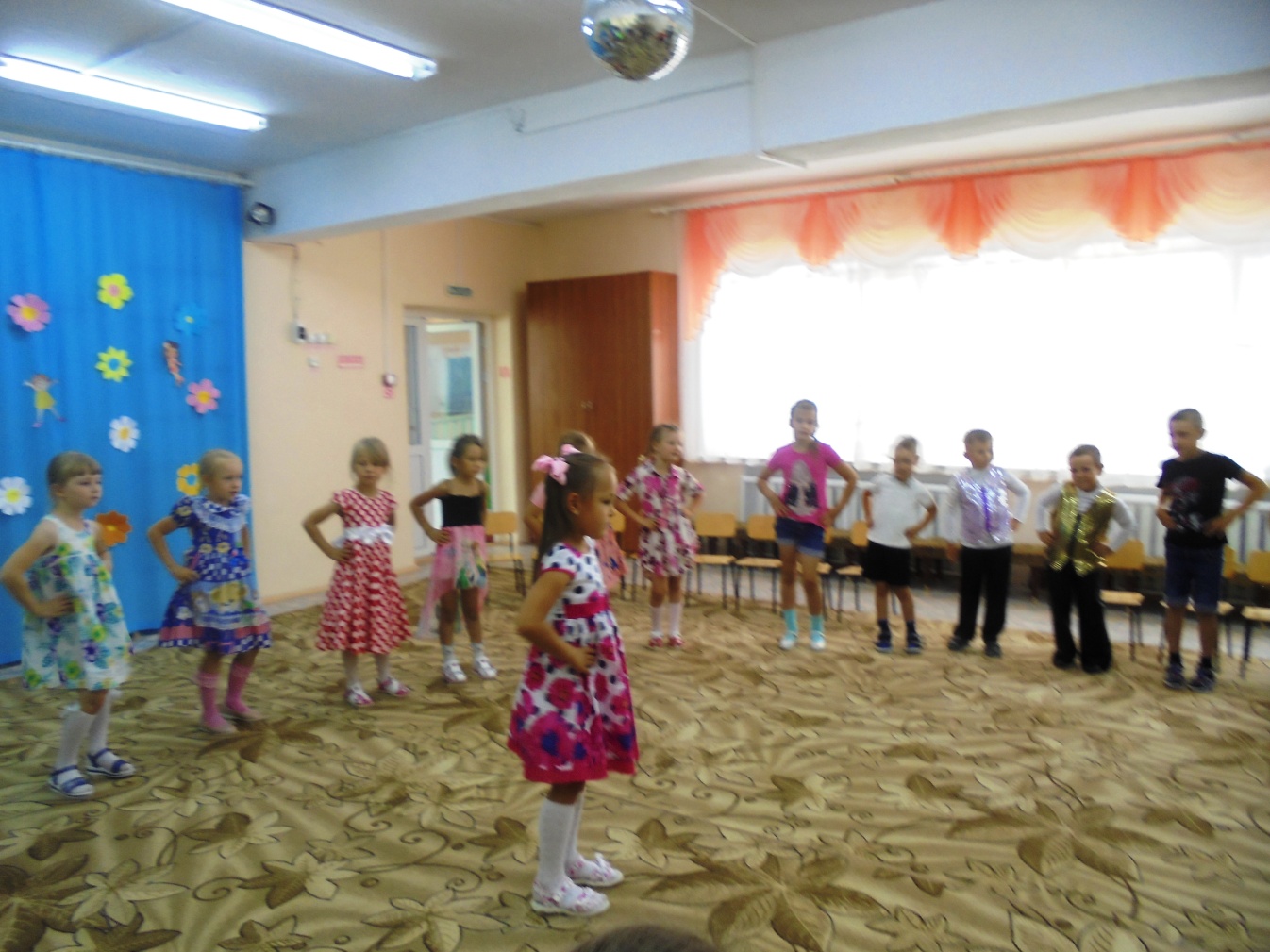 Танец «Хоровод»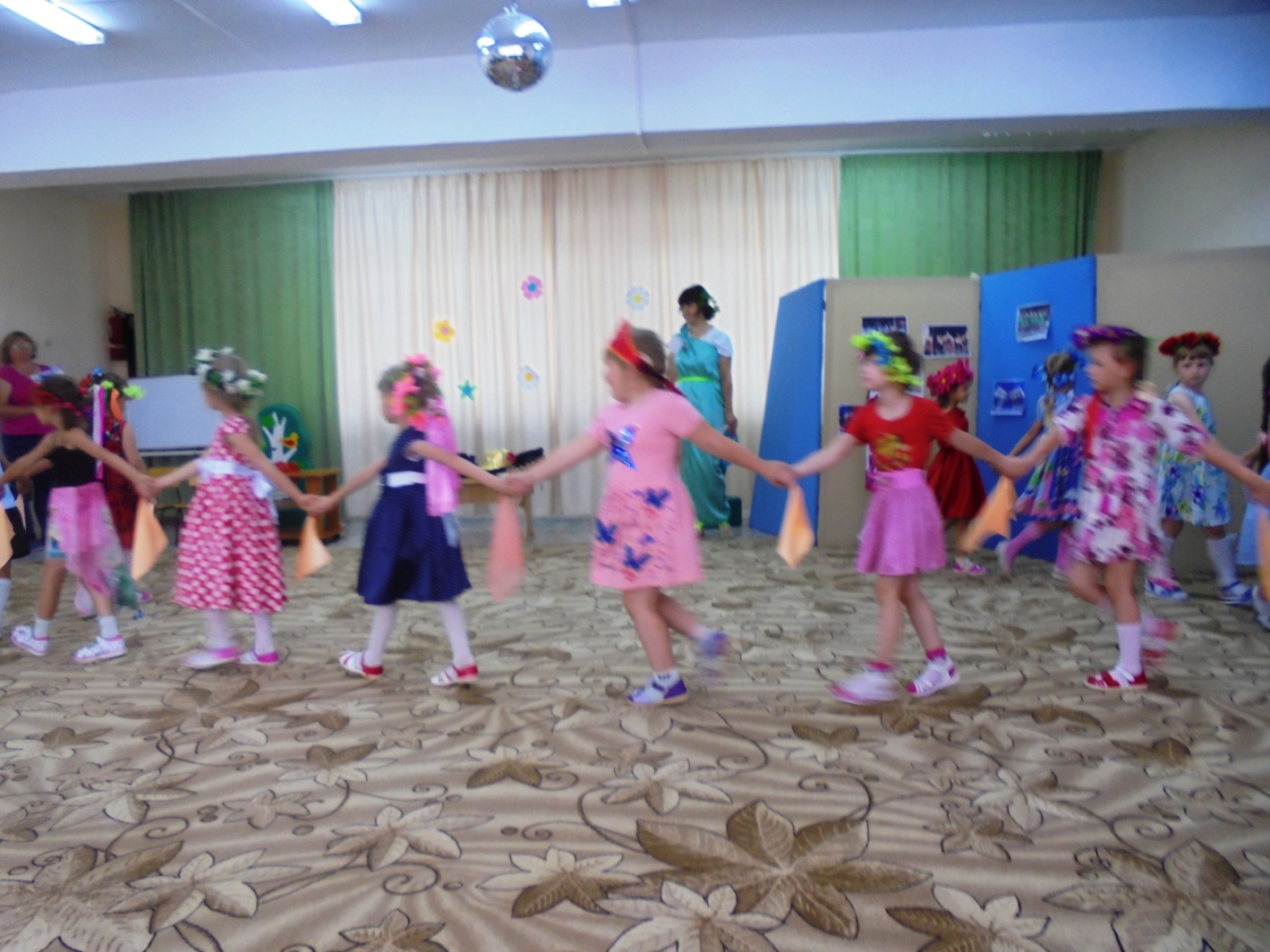 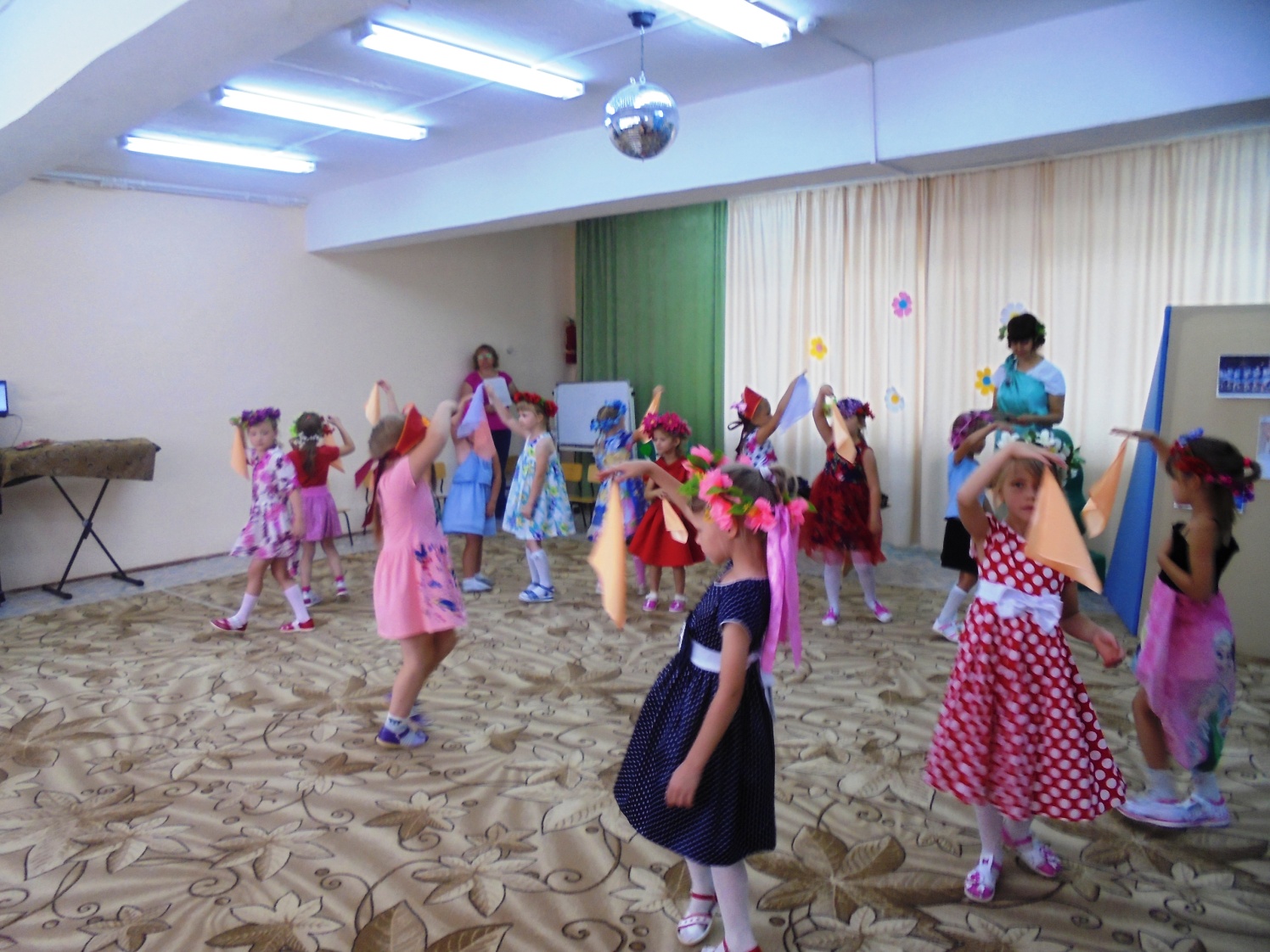 Развлечение «В гостях у Феи музыки» для срдней группыИгра «Карлики и великаны»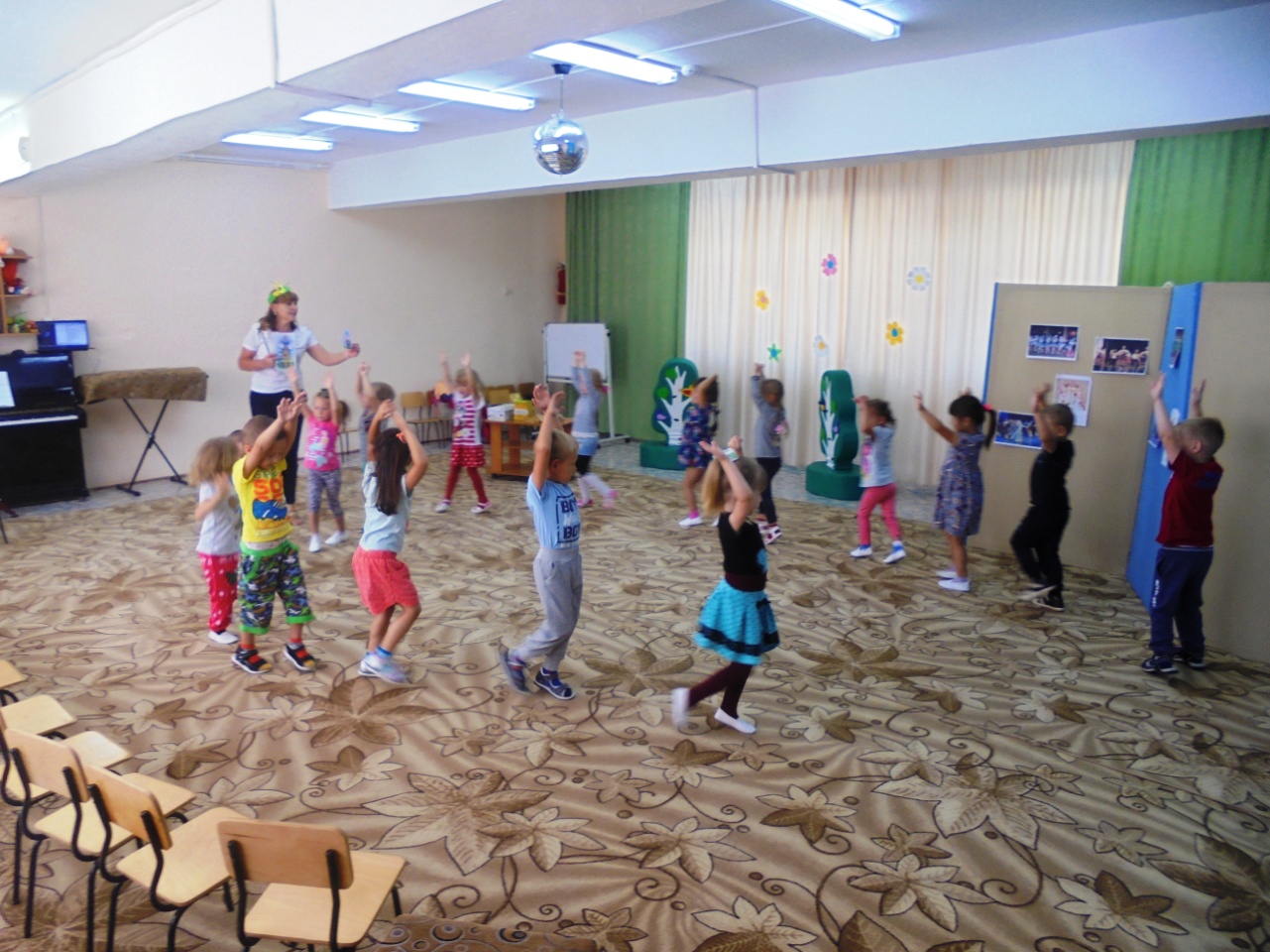 Слушаем музыку П.И.Чайковского «Вальс цветов»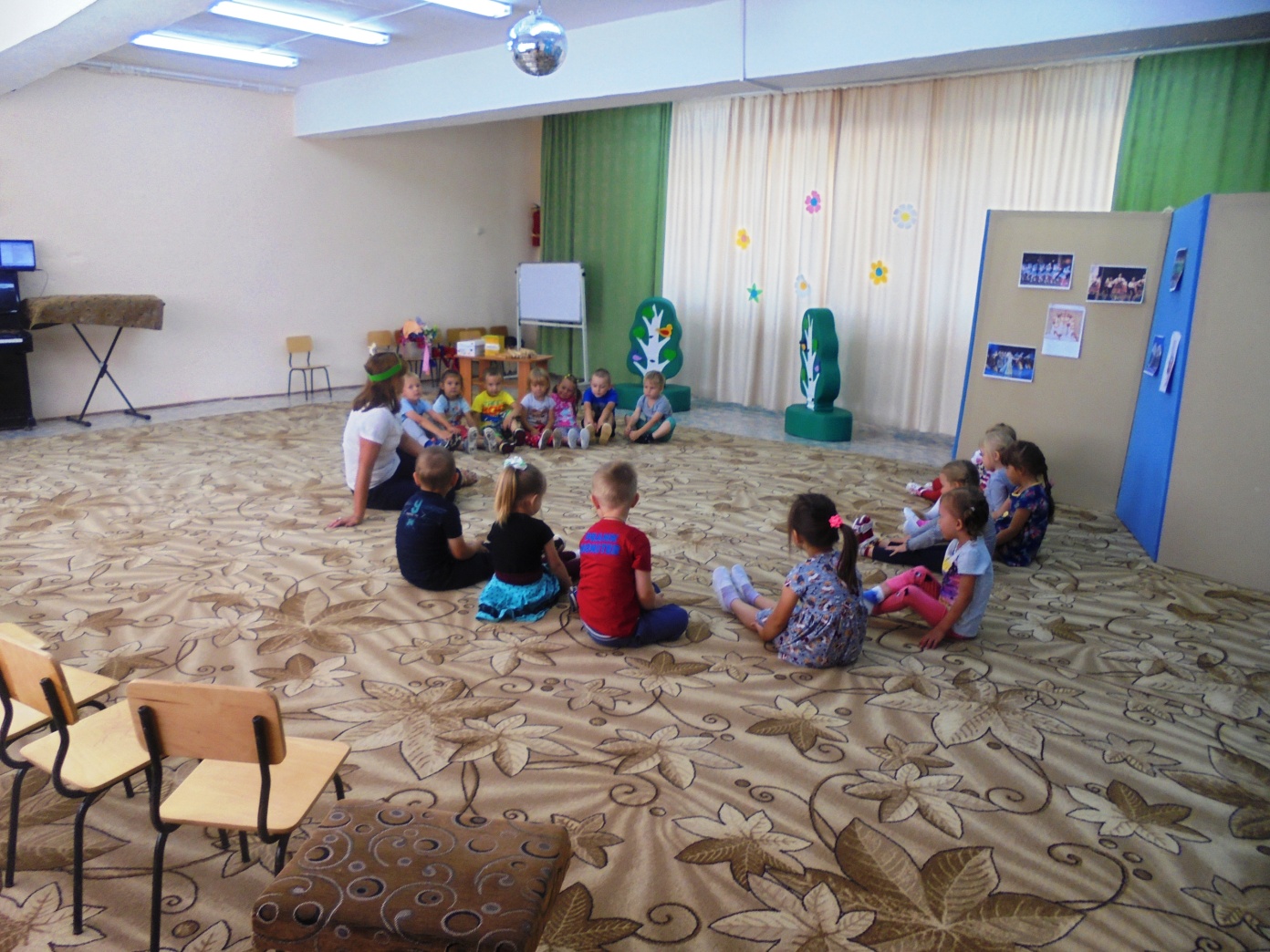 Танцевальная импровизация с цветами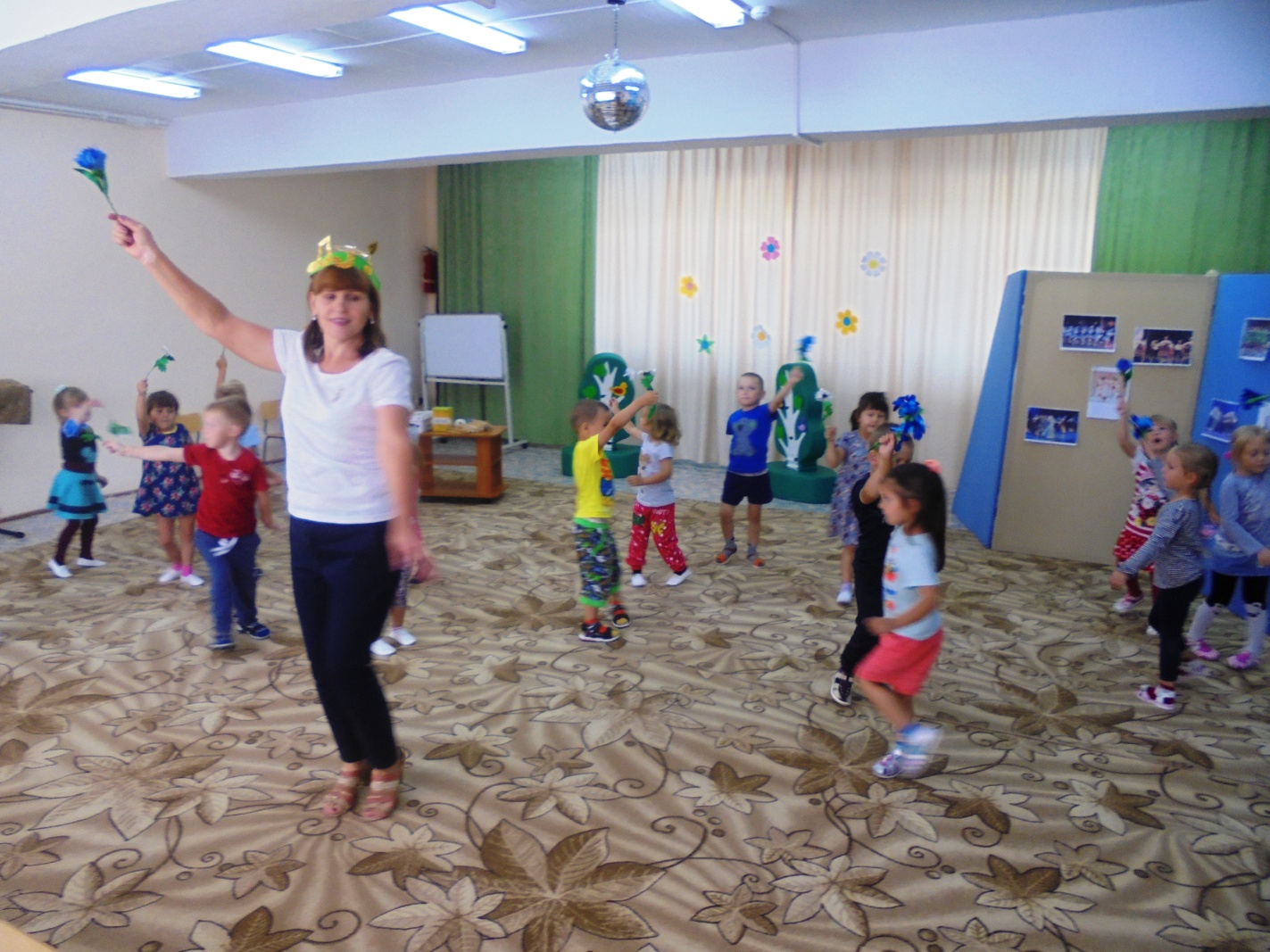 Оркест музыкальных инструментов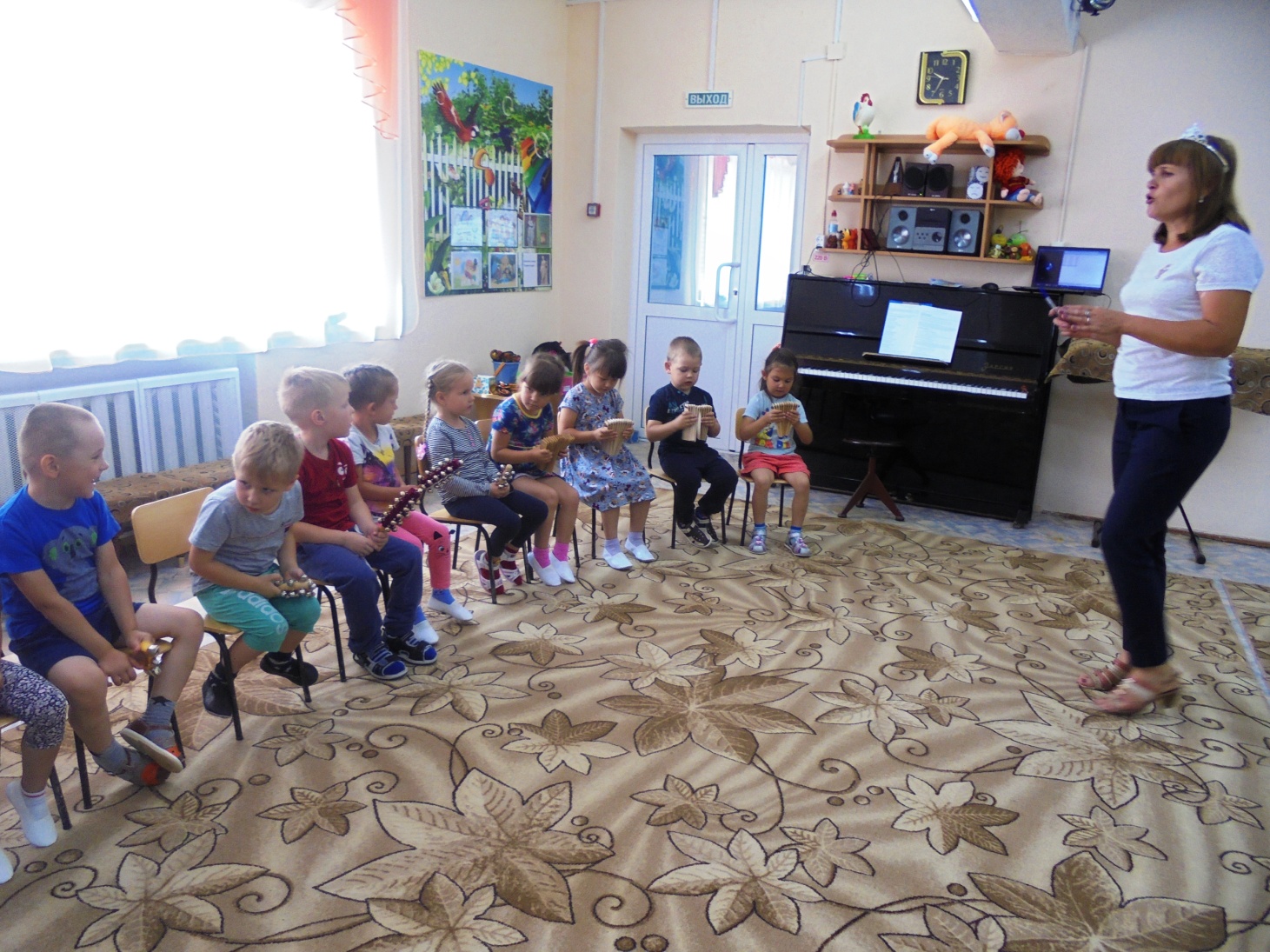 Поем песенки Владимира Шаинского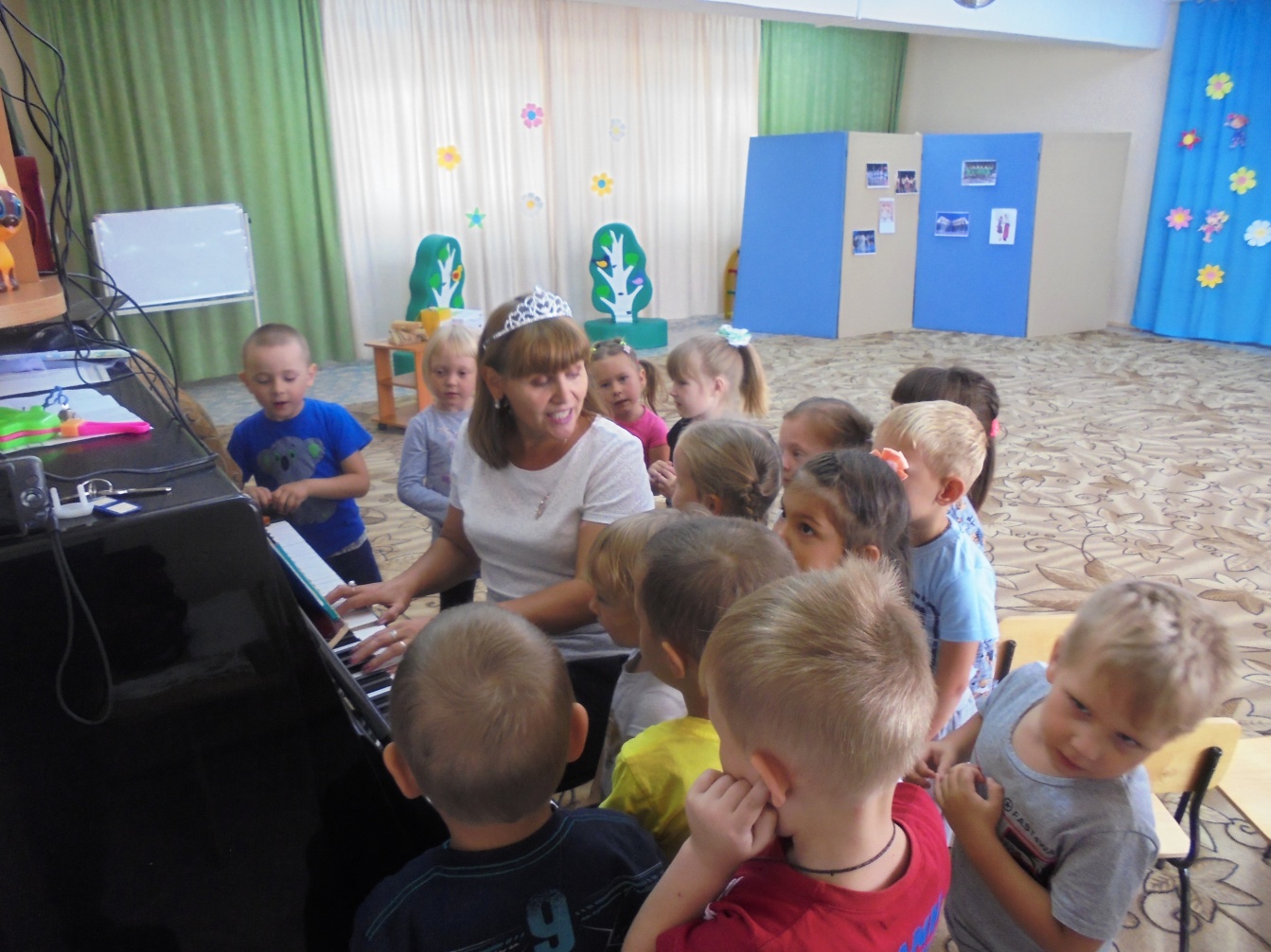 Танец «Мы веселые малышки»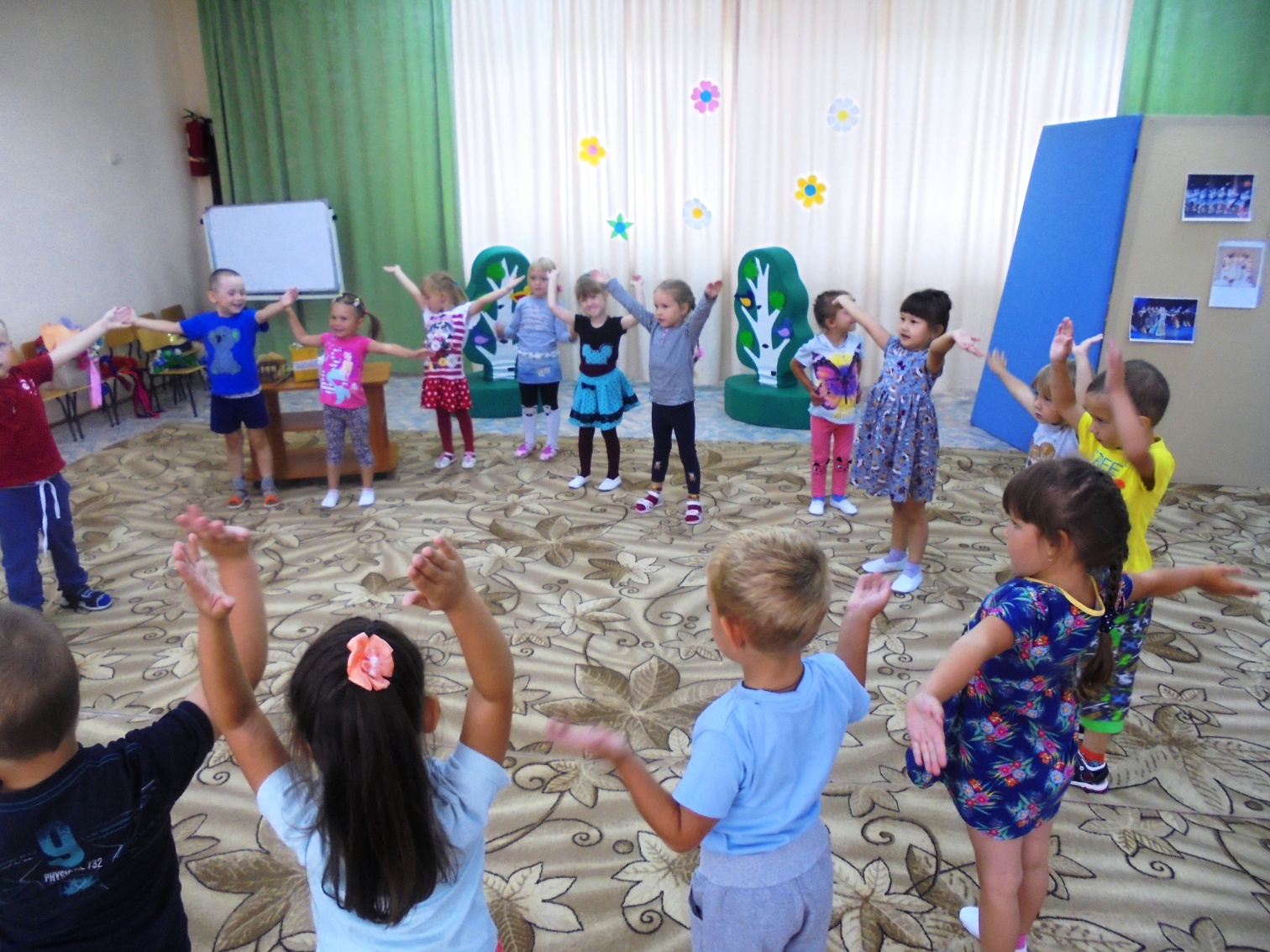 Развлечение «Веселые музыканты» для 2 младших группТанец с погремушками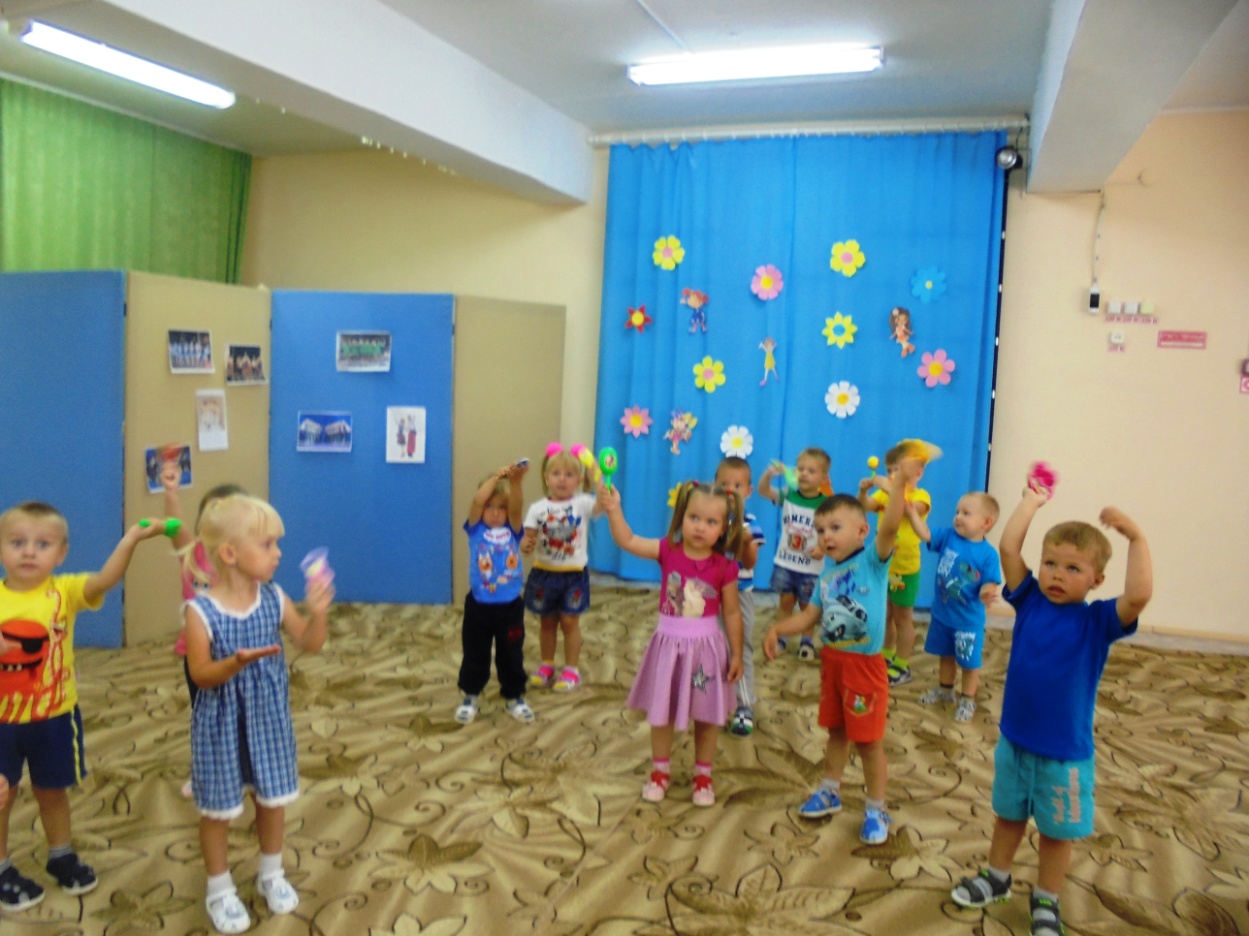 Игра на деревянных ложках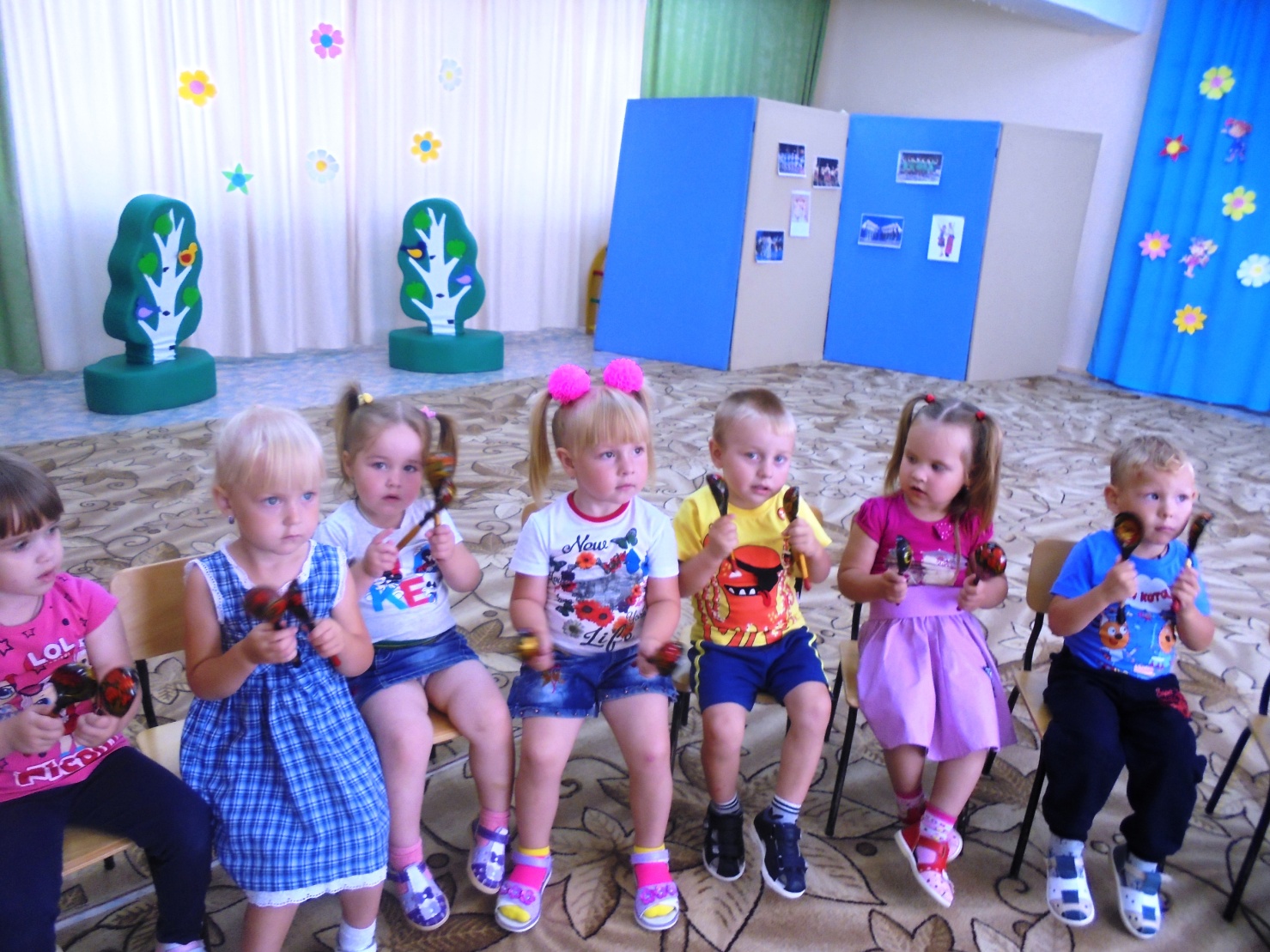 Игра с колокольчиками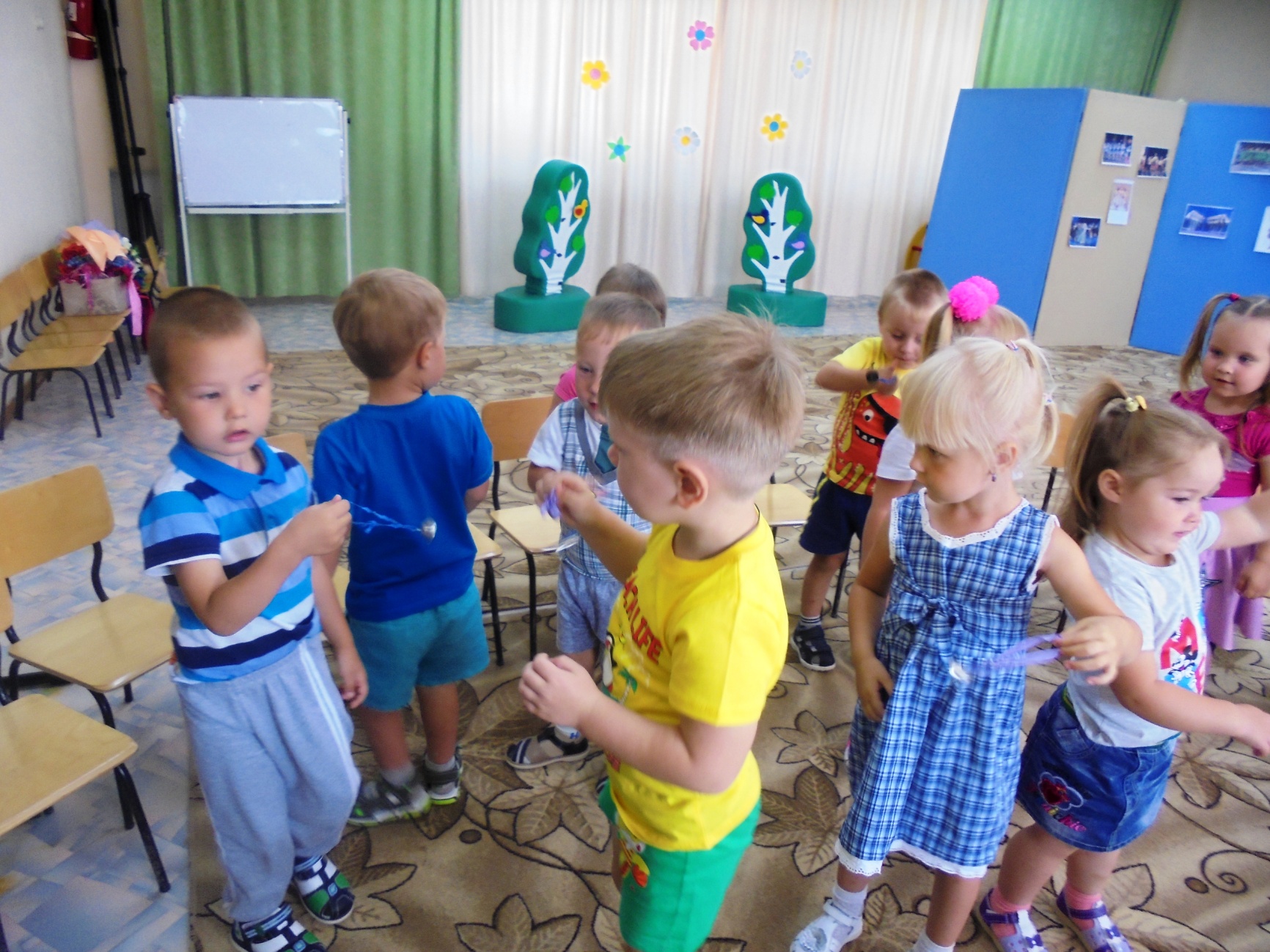 